Pressemitteilung 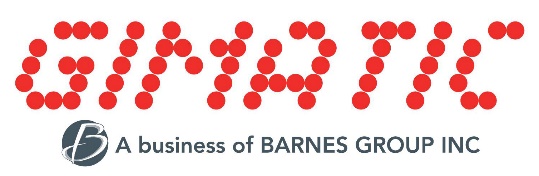 Hechingen, 02.12.2019Kurzfassung: Einfach bestätigtes Handwechselsystem für Industrie 4.0-AnwendungenSicher verriegelt Gimatic hat sein einfaches Handwechselsystem SQ weiterentwickelt und für die Industrie 4.0-Robotik salonfähig gemacht. Die roboterseitige Grundplatte gibt es nun in einer Ausführung mit einer sicheren Verriegelung, die sensorabgefragt ist. Das in seiner Vorgängerversion bereits vielfach bewährte Wechselsystem basiert auf einfachen Grundplatten in den Größen 100 x 100, 150 x 150 und 250 x 250 mm. Die roboterseitige Grundplatte ist mit allen bestehenden Grundplatten der Greiferseite kompatibel. Ein integrierter Keilmechanismus sorgt dafür, dass die Platte der Greiferseite ganzflächig belastet und so lagegenau fixiert wird. Winkelfehler am Robotergreifer sind damit ausgeschlossen. Der Vierkant-Schnellwechsler lässt sich mit nur einem Griff betätigen. Die Verriegelung ist formschlüssig und wird mit einem Sensor angefragt. Die Sensorabfrage dient zur Erkennung, dass das Greifersystem sicher sitzt – ein wichtiges Feature für Industrie 4.0-Anwendungen. Bild:SQ-Handwechsler.jpg: Der SQ-Handwechsler von Gimatic verfügt jetzt über eine sichere Verriegelung.Kontakt:Gimatic Vertrieb GmbH, Linsenäcker 18, 7, 72379 Hechingen Tel.: 07471/96015 0, Fax: 07471/96015 19				E-Mail: zentrale@gimatic.com , Web: www.gimatic.comBei Veröffentlichung erbitten wir je ein Belegexemplar.--------------------------------------------------------------------------------------------------------------------------------------------------------------
Presse Service Büro GbR, Strogenstraße 16, 85465 Langenpreising, Tel.: 08762/73 77 532, Fax: 08762/73 77 533, E-Mail: angela.struck@presseservicebuero.de, www.presseservicebuero.de